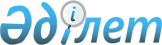 О выдаче государственных лицензий юридическим лицам на организацию и проведение лотерей (кроме государственных (национальных) на территории Республики Казахстан
					
			Утративший силу
			
			
		
					Постановление Правительства Республики Казахстан от 9 июля 1998 года № 653. Утратило силу постановлением Правительства Республики Казахстан от 7 июня 2012 года № 753

      Сноска. Утратило силу постановлением Правительства РК от 07.06.2012 № 753 (вводится в действие по истечении двадцати одного календарного дня после первого официального опубликования).      Во исполнение постановления Правительства Республики Казахстан от 27 января 1997 г. N 103 P970103_ "О мерах по реализации распоряжения Президента Республики Казахстан от 18 ноября 1996 г. N 3223" (САПП Республики Казахстан, 1997 г., N 2, ст. 22) Правительство Республики Казахстан постановляет: 

      1. Выдать государственные лицензии на организацию и проведение лотерей (кроме государственных (национальных) на территории РеспубликиКазахстан юридическим лицам:     общественному объединению "Физкультурно-спортивное обществопрофсоюзов "Казахстана";     товариществу с ограниченной ответственностью - фирме"Парасат-Инвест";     закрытому акционерному обществу "Казахстанская лотерея";     товариществу с ограниченной ответственностью "Ассоциациябезопасности дорожного движения";     учреждению "Городской отдел культуры" на территории Павлодарскойобласти.     2. (Пункт 2 исключен - постановлением Правительства РК от 23 декабря 1998 г. N 1328  P981328_

 )     Премьер-Министр  Республики Казахстан
					© 2012. РГП на ПХВ «Институт законодательства и правовой информации Республики Казахстан» Министерства юстиции Республики Казахстан
				